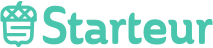 Meeting MinutesAGENDAMINUTESACTION ITEMSMeeting Type Supervisor Meeting Number10Date & Time8th March Venue Prof Prakash’s room Secretary Chung Kit AttendeesChung Kit Prof Prakash No.Agenda 1Update prof about the functions to be pushed to phase two2Update about the new functions to addNo.Agenda Discussion1Update prof about the functions to be pushed to phase twoInformed prof that certain functions like global report should be left to phase 2 and that we have informed Rusydi of it2Update about the new functions to addAdded functions:-Audit log -Search (No auto suggestion like Rusydi wants, just basic search)TaskDue Date  In-chargeLet Rusydi know:Generate all the results correctly firstCosmetic changes should be left for last-Come up with extensive test cases.This will make our case since we had a bug during mid-terms. Having a flawless final would mean that what we set in place worksBefore finalEveryone